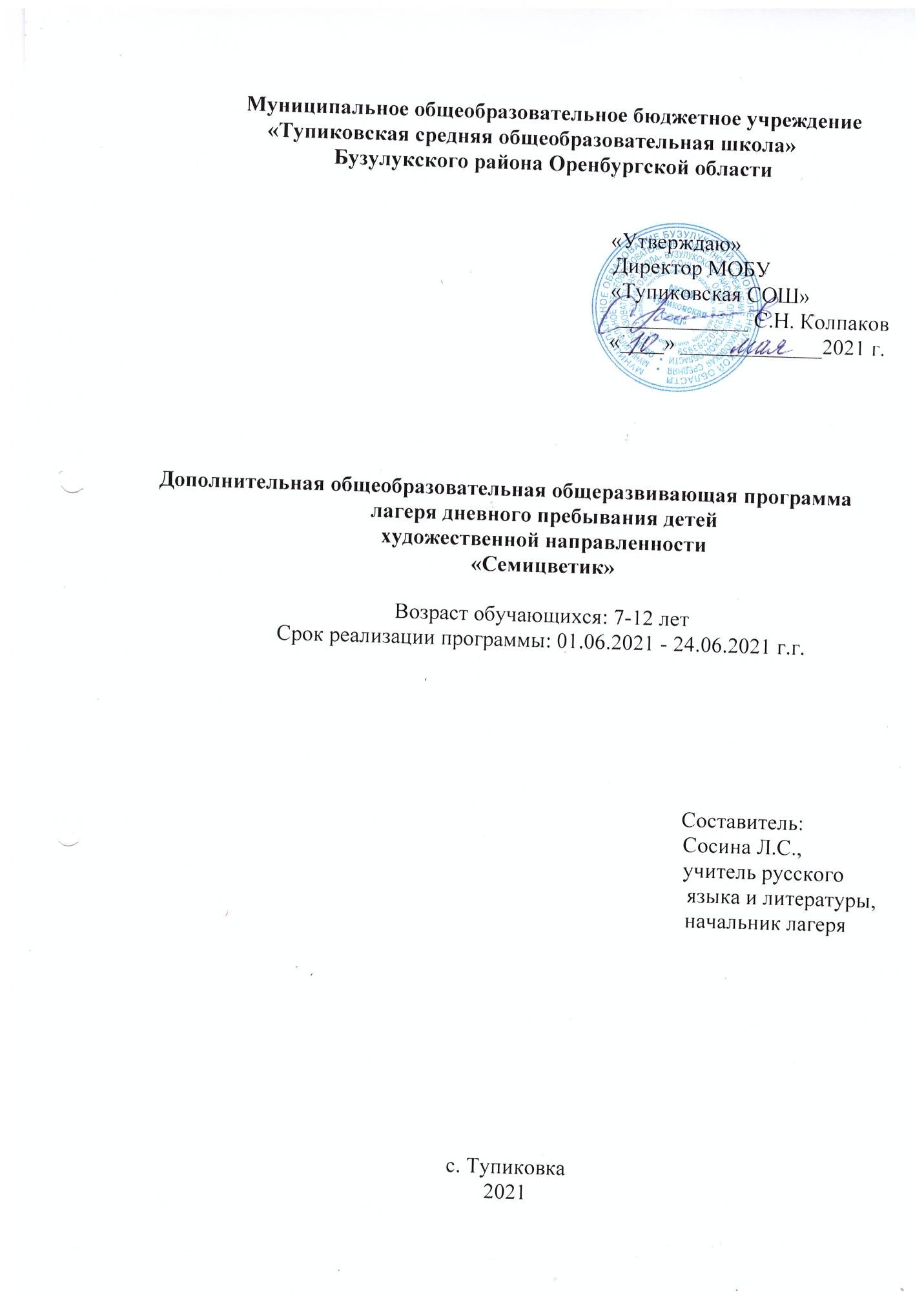 Пояснительная запискаПрограмма разработана в соответствии со следующими законами и нормативными документами, учитывает психофизиологические, возрастные особенности воспитанников, опирается на следующие нормативные документы: Федеральный Закон от 29.12.2012 № 273-ФЗ «Об образовании в РФ». Концепция развития дополнительного образования детей (Распоряжение Правительства РФ от 4.09.2014 № 1726-р). Постановление Главного государственного санитарного врача РФ от 04.07.2014 № 41 «Об утверждении СанПиН 2.4.4.3172-14 «Санитарно-эпидемиологические требования к устройству, содержанию и организации режима работы образовательных организаций дополнительного образования детей» Приказ Минобрнауки России от 09.11.2018 № 196 «Об утверждении Порядка организации и осуществления образовательной деятельности по дополнительным общеобразовательным программам».         Методические рекомендации МО и НРФ по проектированию дополнительных общеразвивающих программ (включая разноуровневые программы) от 18.11.2015 г.(№09-3242).   Актуальность программы:       Разработка данной программы организации летнего каникулярного отдыха, оздоровления и занятости детей была вызвана:– повышением спроса родителей и детей на организованный отдых школьников в условиях сельской местности;– обеспечением преемственности в работе лагеря предыдущих лет;
  – модернизацией старых форм работы и введением новых;
  – необходимостью использования богатого творческого потенциала детей и педагогов в реализации цели и задач программы.Отличительные особенности В основу организации лагерной смены закладываются здоровьесберегающие технологии, реализующиеся в игровой форме, что очень важно для лагерей дневного пребывания. Спланированы разнообразные по своей направленности мероприятия, в конце лагерной смены проводится презентация проекта, как результат планомерной деятельности всего потока. Новизна программы заключается в том, что весь период насыщен разноплановой интересной деятельностью, чётким режимом жизнедеятельности и питания, действует латентный характер помощи и поддержки детей лагеря.Направленность программы: художественная.Адресат программыПрограмма рассчитана на детей 7-12 лет.Цели и задачи программыЦель: создать благоприятные условия для укрепления здоровья и организации досуга обучающихся во время летних каникул, развития творческого и интеллектуального потенциала личности, ее индивидуальных способностей и дарований, творческой активности с учетом собственных интересов, наклонностей и возможностей.Задачи:- развивать творческие способности детей;- создавать условия для формирования у ребят навыков общения и толерантности;- содействовать формированию ключевых компетенций воспитанников на основе включения их в разнообразную общественно-значимую и личностно-привлекательную деятельность;- способствовать формированию культурного поведения, санитарно-гигиенической культуры, осуществлять профилактику асоциальных явлений.Ожидаемые результатыПо окончании смены у ребенка:- будут сформированы гражданские качества, культура межличностных взаимоотношений;- будет реализована мотивация к собственному развитию, участию в собственной деятельности, проявление социальной инициативы;- будет развита индивидуальная, личная культура, приобщение к здоровому образу жизни;- будут развиты коммуникативные, познавательные, творческие способности, умение работать в коллективе;- будет создана мотивация на активную жизненную позицию в формировании здорового образа жизни и получении конкретного результата от своей деятельности.Принципы реализации программы:- Принцип сочетания оздоровительных, развивающих, воспитательных и развлекательных мероприятий предусматривает режим дня, обеспечивающий разумное сочетание всех видов деятельности, взаимосвязь всех мероприятий в рамках тематического дня.- Принцип гуманизации - признание личности ребенка высшей ценностью воспитания, насыщение содержания воспитания проблемами человека, его духовности, гражданственности.- Принцип индивидуализации - учет всех индивидуальных особенностей каждого ребенка при включении его в различные виды деятельности, предоставление возможностей для самореализации и самораскрытия.
- Принцип вариативности - создание условий для выбора детьми различных форм деятельности, для поддержки различных инициатив.
- Принцип сотрудничества - организация совместной деятельности на основе взаимопонимания и взаимопомощи.- Принцип мотивации деятельности - добровольность включения ребенка в игру, наличие осознанной цели, доверия воспитаннику.- Принцип культуросообразности при отборе содержания занятий с детьми.Методы реализации программы:- методы убеждения (информация, беседа, рассказ, дискуссия, метод поиска, метод интригующих вопросов);- методы организации деятельности (конкурсы: литераторов, чтецов, писем, стихов; поэтические вечера, драматизация);- методы педагогического воздействия (психологические паузы, монологическое вступление).Формы организации деятельности детей:- спортивные игры;- эстафеты и соревнования;- экскурсия;- игровая программа;- выставка;- игра-путешествие;- образовательное путешествие;- час здоровья;- концерт – экспромт;- беседа;- библиотечный час;- чтение книг;- просмотр фильмов;- трудовой десант;- коллективно-творческие дела.Развитие детского самоуправленияДетское самоуправление является основой воспитательной системы лагеря и основывается на следующих определениях:Самоуправление – самостоятельность какой-либо организованной общности в управлении собственными делами.Самоуправление детское – самостоятельность в проявлении инициативы, принятии решения и его самореализации в интересах своего коллектива или организации.Основные принципы работы самоуправления:Открытость и доступность Добровольность и творчествоРавенство и сотрудничествоНепрерывность и перспективностьНа время лагерной смены все дети объединяются в отряды - общества.    Актив лагеря – Большой Совет страны, в который входят начальник лагеря, старший вожатый, воспитатели, создается для решения вопросов организации, содержания деятельности лагеря, развития позитивных личностных качеств детей.В Малый Совет страны – вожатые, командиры отрядов. Цели и задачи Малого совета:Малый Совет, как форма взаимодействия детей по защите прав и интересов, действует в целях:- оказания помощи в проведении оздоровительных, культурно – массовых мероприятий и творческих дел;- создание в лагере условий для развития физического, творческого и интеллектуального потенциала детей;- содействия в создании благоприятного психологического климата.Права и обязанностиКаждый член актива имеет право:- на участие в обсуждении всех дел лагеря и свободное высказывание своего мнения;- на защиту своих интересов и прав.Каждый член актива обязан:- ответственно исполнять порученное дело;- соблюдать законы общения и культуру поведения.Малый совет страны:Совет пресс-центраСовет физорговСовет редколлегииСовет дежурныхСистема мотивации и стимулированияСуществует система поощрений и стимулирования активности детей:за выполнение дел в лагере, активное участие отряд получает цветок, который наклеивает на свое панно с вазой.  Тот отряд, который соберет самый большой букет цветов и будет победителем лагерной смены.Подобное поощрение (о нем договариваются в отрядах ребята совместно с воспитателем или вожатыми) осуществляется и внутри отрядов. Таким образом, к концу смены будут выявлены и награждены самые активные ребята, а так же самый лучший отряд.Реализация образовательного компонента:Реализация образовательного компонента подразумевает содействие формированию всесторонне развитой личности с учётом её индивидуальных особенностей, мотивов, интересов, посредством системы дополнительного образования.Механизм реализации образовательного компонента включает: - организацию познавательных бесед - реализацию творческих интересов и способностей детей;- реализацию спортивных возможностей и интересов.Учебно-тематический планСодержание учебно-тематического плана образовательного компонентаМодульное оригами (оригами – искусство сворачивания бумаги)Теория.  Дать знания из истории оригами; познакомить со способами сворачивания бумаги.Практика. Практиковаться в работе с ножницами и складывании бумаги; выполнить пробные виды модулей.Поделки из соленого тестаТеория. Познакомить с техникой замеса и хранения соленого теста.Практика. Изготовить поделку из соленого теста.Поделки из макаронТеория. Познакомить с техникой подбора и покраски макаронных изделий.Практика. Изготовить поделку из макарон.Поделки из бумажного бросового материалаТеория. Познакомить с техникой заготовки, составления композиции, склеивания, лакировки и укрепления.Практика. Изготовить поделку из бумажного бросового материала.Квиллинг (искусство сворачивания бумаги, простые элементы)Теория. Познакомить с техникой выполнения композиций в стиле квиллинг.Практика. Составить композицию в технике квиллинг.Аппликация из тканиТеория. Познакомить с видами ткани и их обработки, приемами вырезания, склеивания и наложения.Практика. Практиковаться в работе с ножницами и тканью, выполнить пробные работы.Поделки из бросового материала «Декупаж»Теория. Познакомить с правилами приклеивания и подбора рисунка.Практика. Выполнить поделку из утилизированного материала.«Подводный мир» (картины из ниток)Теория. Рассказать о правилах безопасности при работе с нитками.Практика. Выполнить сюжет из ниток.Поделки из подручных материалов на выборТеория. Посмотреть авторские работы, обсудить технику выполнения.Практика. Выбрать сюжет, составить композицию.Факторы риска и меры их профилактикиСодержание программы сменыМодель игрового взаимодействияСмена будет проходить в форме сюжетно-ролевой игры. Основная идея – включение как можно большего числа участников в проводимые дела, игры,конкурсы, состязания, соревнования, то есть в «круговорот дел». Следовательно, изменение позиции ребёнка – от простого зрителя до участника и организатора игры. Сюжетно-ролевая игра как форма жизнедеятельности даёт большие возможности для формирования позитивной направленности личности ребёнка. В течение всей игры, участники и организаторы, программы живут согласно уже сложившимся законам и традициям лагеря, и действуют согласно своим ролям.Ход реализации программыПрограмма реализуется в четыре этапа согласно разработанному плану мероприятий в установленные для каждой позиции сроки.I этап – организационный – мартвыработка нормативно-правовой базы;формирование кадрового состава;разработка программы деятельности пришкольного летнего оздоровительного лагеря с дневным пребыванием детей;определение перспектив деятельности по программе;II этап – основной – июньотработка всех форм реализации программыIII этап – итоговый – июньоптимизация форм деятельности;накапливание опыта деятельности;определение дальнейшей перспективы;итоговая оценка эффективности реализации программы.IV этап – аналитический – июньподведение итогов смены;выработка перспектив деятельности организации;анализ предложений детьми, родителями, педагогами, внесенными по деятельности летнего оздоровительного лагеря в будущем.Ход реализации программы обсуждается на педагогических и методических советах лагеря.Направления и виды деятельности1. Художественно – творческое2. Спортивно-оздоровительное3. Гражданско-патриотическое4. ЭкологическоеНаправление № 1Художественно – творческоеЦель: создание условий для организации содержательной досуговой, творческой деятельности детей, развития эстетического вкуса и коммуникативной культуры.Задачи:1. Развитие творческих способностей детей.2. Вовлечение как можно больше воспитанников в различные формы организации досуга.3. Организация коллективно – творческих дел.В основе лежит свободный выбор разнообразных общественно-значимых ролей и положений, создаются условия для духовного и нравственного общения, идет закрепление норм поведения и правил этикета, толерантности.Досугово-творческая деятельность – это процесс активного удовлетворения потребностей детей в контактах, творческого, интеллектуального и физического развития ребенка, формирования его характера.Организация досуговой деятельности детей – один из компонентов единого процесса жизнедеятельности ребенка в период пребывания его в лагере.Формы реализации: игровая программа; викторина; выставка; игра; конкурс; концерт – экспромт; концерт; лекция; беседа; библиотечный час; чтение книг; просмотр фильмов; трудовой десант.Направление № 2Спортивно – оздоровительноеЦель: создание условий для сохранения и укрепления здоровья детей, пропаганда здорового образа жизни.Задачи:1.  Провести «С» витаминизацию питания детей (с согласия родителей).2. Осуществлять соблюдение режима дня3. Проведение инструктажей по технике безопасности.Формы реализации: ежедневная утренняя гимнастика различной тематики; малые олимпийские игры; спортивные игры; эстафеты и соревнования; полоса препятствий; соревнования по спортивному ориентированию на местности; принятие солнечных и воздушных ванн; организация здорового питания детей.Направление № 3Гражданско-патриотическоеЦель: создание условий для формирования гармоничной личности, обладающей качествами гражданина-патриота своей Родины.Задачи:1. Развивать интерес к истории Родины, своего края.2. Воспитывать гуманизм и толерантность.3. Обучать овладению первичными навыками и умениями военных специальностей.Формы реализации: экскурсия; игровая программа; викторина; игра; посещение музея, театра; лекция; беседа; библиотечный час; чтение книг; просмотр фильмов; полоса препятствий; соревнования по спортивному ориентированию на местности.Направление № 4ЭкологическоеЦель: создание условий для формирования экологической культуры детей.Задачи:1. Понимание ценности природы для материального и духовного развития общества.2. Овладение знаниями умениями и навыками рационального природопользования.3. Развитие духовной потребности в общении с природой.4. Формирование стремлений к активной деятельности по улучшению и сохранениюприродной среды.Экологическое воспитание – это единство экологического сознания и поведения, гармоничного с природой. На формирование экологического сознания оказывают влияние экологические знания и убеждения.Формы реализации: экскурсия; викторина; выставка; разработка и защита проектов; посещение музея; лекция; беседа; библиотечный час; чтение книг; просмотр фильмов; трудовой десант.План-сетка сменыУсловия реализации программыКадровое обеспечениеШтатное расписание лагеря подразумевает следующие категории работников: Информационно-методическое обеспечение программыМетодической основой форм, методов и технологий педагогической деятельности по реализации представленной программы является идея личностно-ориентированного, развивающего обучения, способствующего самоопределению и самореализации возможностей личности на основе принципов ее деятельности и развития.Освоение воспитанниками социального опыта осуществляется через применение педагогических технологий:- воспитательные технологии (педагогическая поддержка, создание ситуации успеха);- игровых технологий (игры межличностного общения, игры-тренинги, имитационные игры, ролевые игры);- технологии проблемного обучения (рассмотрение проблемных ситуаций, поиск оптимальных путей решения);- технология проектной деятельности (создание индивидуального и группового продукта деятельности).Основной метод достижения желаемых результатов заключается  в разнообразии  форм подачи информации и включении игровых элементов. Вовлечение детей в различные виды деятельности облегчает усвоение значимого для детей материала и обеспечивает поддержание интереса.Используемые методы:- метод игры (игры отбираются воспитателями в соответствии с возрастными особенностями детей и содержанием программы);- метод состязательности (распространяется на все виды творческой деятельности);- метод проектов;- метод коллективной творческой деятельности;- методика самоуправления. Воспитательная деятельность включает в себя:- проектно-проблемный тип деятельности;- проектно-ориентированная форма организации деятельности ребенка;- развитие мотивации личности к познанию, приобретению жизненного опыта;-организацию и проведение занятий;- организацию и проведение совместных воспитательных мероприятий с учреждениями социума, вовлечение в природоохранную деятельность родного края.Материально-технические ресурсыИнформационные ресурсыКомпьютерыПроекторЭкранАтлас Оренбургской областиЛитература по краеведениюБланки анкетОценка эффективности программыДля оценки результативности программы будем пользоваться следующими показателями:- количественные (охват общественности, количество конкретных дел, акций, мероприятий);- показатели социального развития личности (не умел – научился, не знал – узнал, качество продуктов социально-творческой деятельности: поделки, рисунки, походы, акции);- показатели социальной адаптации личности (активность, повышение уровня успешности);- технологические показатели (уровень организации и координации деятельности);- уровень удовлетворённости обучающихся и их родителей качеством реализации программы.    Результатом реализации программы будут являться следующие показатели:Для детского коллектива:раскрытие и развитие творческого потенциала с возможностью его последующей реализации в семье и школе;формирование навыков творческой деятельности и успешного участия ребёнка в коллективно-творческой деятельности;проявление ребёнком своей творческой индивидуальности как одной из форм общения в детском коллективе.Для педагогического коллектива:уровень соответствия ожиданий от педагогической практики и их оправданности;уровень психологического комфорта вожатых в коллективе;накопление профессионального педагогического опыта.     3.  Для родителей:физическое, интеллектуальное и социальное оздоровление ребенка;реализация потребности ребенка в развитии и саморазвитии, интересов и потенциала личности;полноценный отдых ребенка.Список литературы и источникиБелов В. Гибкий адаптивный подход к построению программы лагерной смены. Воспитание школьников. - 2009.Вараксин, Владимир Николаевич. Организация отдыха и досуговой деятельности детей: пособие для работников детских оздоровительных центров 2006.Григорьев, Сергей. Золотые идеи педагогики каникул. Народное образование. - 2008. - № 3.Игровые модели досуга и оздоровления детей: разработка занятий, развивающие программы, проекты, тематические смены. Авт.-сост. Е. А. Радюк, 2008.Миновская, Ольга. Логика лагерной смены: событийность и повседневность. Народное образование . - 2009. Рынкевич, Ирина Михайловна. Педагогический «изюм» для тех, кто собирается работать в лагере. Народное образование. - 2010.Сергеева Н. Арт-педагогика каникул. Народное образование.2008. № п\пТема Всего часовТеория Практика 1.Модульное оригами(оригами – искусство сворачивания бумаги)120 минут40 минут2.Поделки из соленого теста120 минут40 минут3.Поделки из макарон120 минут40 минут4.Поделки из бумажного бросового материала120 минут40 минут5.Квиллинг (искусство сворачивания бумаги, простые элементы)120 минут40 минут6.Аппликации из ткани120 минут40 минут7.Поделки из бросового материала «Декупаж»120 минут40 минут8.«Подводный мир» (картины из ниток)120 минут40 минут9.Поделки из подручных материалов на выбор.120 минут40 минутВСЕГО:ВСЕГО:9 часов3 часа6 часов№Фактор рискаМеры профилактики1.Неблагоприятные погодные условия1. Разработка варианта проведения мероприятия в закрытом помещении 2. Продуманные заранее  мероприятия, не требующие подготовки2.Низкая активность участников смены в ходе реализации программы1. Выявление индивидуальных способностей и интересов ребёнка для приобщения и занятости другой деятельностью (социально – значимой, спортивной, организационной и т.д.) 2. Активизация через интересные внутриотрядные мероприятия и делегирование полномочий со стороны вожатогоДниМероприятия1 деньОбустройство лагеря.«Международный День защиты детей»1. Организационное мероприятие-собрание «Открываем лагерь!»- принятие правил поведения в лагере;2. Входная диагностика3. Конкурс рисунков на тему «Как я провожу лето»4. Инструктаж по противопожарной безопасности5. Игры на свежем воздухе2 день«Ярмарка идей»1. Минутки здоровья «Мой рост, мой вес»2. «Ярмарка идей» (обсуждение плана проведения  праздника, посвященного открытию лагеря.)3. Праздник «Здравствуй, лето! Здравствуй, лагерь!»4.  Игры на знакомство «Свечка»5. Инструктаж по ТБ в лагере 3 день«День знаний»1.Зарядка на свежем воздухе.2. Легкоатлетическая эстафета 3. Праздничное мероприятие, посвященное году Науки «В стране наук»4. Игры на свежем воздухе5. Работа кружка «Театральные ступени»4 день«Пушкинский день»1. Минутка здоровья «Закаливание»2. Конкурс рисунков по Пушкинским сказкам3. Викторина по сказкам Пушкина 4. Театрализованное представление «Пушкинские сказки»5 день«День ДПС»1.Минутка здоровья «Гигиена в доме»2. Конкурс плакатов и рисунков по правилам дорожного движения3. Мероприятие по правилам дорожного движения4. Конкурсно-игровая программа «Я иду по городу» 6 день«День спорта»1. Минутки здоровья. Беседа «Друзья Мойдодыра и наше здоровье».2. Малая спартакиада. Под девизом: «Мы за здоровый образ жизни»3. Конкурс рисунков «Дети против наркотиков»4. Работа кружка «Театральные ступени»5. Игра «Ищи клад»6. Подведение итогов соревнований7 день«Моя малая родина»1. Конкурс рисунков «Моя малая Родина» 2. Экскурсия в школьный музей3. Литературная страничка «Читаем о Родине»4. Викторина «Знаешь ли ты родной край?»5. Подвижные игры на воздухе 8 день«День театра»1. Минутки здоровья «Осанка-основа красивой походки».2. Беседа «Как вести себя в театре, Доме культуры»3. Инсценировки любимых сказок4. Подвижные игры на воздухе5. Работа кружка «Театральные ступени»9 деньДень России1. Минутка здоровья «Гигиена одежды»2.Беседа «Символы России» (герб, флаг, гимн)3. Просмотр презентации «Моя Россия – моя страна»4. Конкурс рисунков «Моё любимое село»5. Подвижные игры на воздухе10 день«День книги»1. Минутки здоровья. Книги о здоровье.2. Беседа «Такие разные, неодинаковые книги».3. Конкурс инсценировок по литературным произведениям4. Экскурсия в сельскую библиотеку. Беседа «Как правильно пользоваться каталогом»5. Подвижные игры на воздухе.6. Промежуточная диагностика11 день«День Дружбы»1.Минутка здоровья «Закаливание»2.Беседа о дружбе. Что такое дружба?  Мультфильм «Дружба познается в беде»3.Коллективная работа «Дерево дружбы»  4.Поделка из пластилина «Божья коровка»5.Игры на сплочение6. Работа кружка «Театральные ступени»12 день«День экологии»1.Минутка здоровья «Первая помощь при укусах насекомых».2.Экологический десант 3.Праздник необычных цветов   и цветочных костюмов (использование вторичного сырья)4. Спортивные игры на воздухе.5.Подготовка к конкурсу «Мисс и мистер лето-2021»13 деньМисс и мистер «Лето-2021»1.Минутка здоровья «Как снять усталость с ног»2. Конкурс «Мисс и мистер ЛЕТО-2021» 3 Интеллектуальная игра «Звездный час»4. Матч по футболу5.Подготовка к конкурсу знатоков.6. Работа кружка «Театральные ступени»14 день «День Мудрости»1.Минутка здоровья «Что такое солнечный удар?»	2.Легенда: «Про мудрого отца и раздражительного сына»3.Поделка из цветного картона «Сова»	4.Зарядка на свежем воздухе 5.Конкурс знатоков. Настольные игры.15 день«День памяти и скорби»1. Минутки здоровья «Правильная осанка»2. Просмотр видеофильма о войне3. Конкурс рисунков «Пусть всегда будет мир!»4. Подвижные игры на свежем воздухе.16 день«День Музыки»1.Минутка здоровья «Зеленая аптека»2.Презентация «Музыкальные инструменты». 3.Подготовка костюмов к инсценировке притчи.  4.Викторина «Музыкальный калейдоскоп».5.Подвижные игры с элементами танца.17 день«День смеха»1. КВН «Жить без улыбки – просто ошибка».2. Развлекательная программа «День улыбки»3. Игры на свежем воздухе4. Работа кружка «Театральные ступени»18 день«День чудес»1.Минутка здоровья «Алкоголю и курению нет»2. Конкурс загадок о животных «Усатый, полосатый»3. Комбинированная эстафета.4. Лепка животных19 день«День цветов»1. Операция «Чистый двор»2. Конкурсно-развлекательная программа «Семицветик». Праздник цветов(конкурс рисунков, веночков)3. Минутка здоровья. ППД «Как снять усталость с ног».4. Соревнование по пионерболу.5. Работа кружка «Театральные ступени»20 день« День Талантов»1. Минутки здоровья. Как ухаживать за зубами.2. Конкурс фантастических проектов.3. Интеллектуально-познавательная игра «Великие изобретатели и их изобретения»4. С песней по жизни – подготовка песенных номеров к празднику закрытия лагеря.5. «Весёлый каблучок» - разучивание танцев к празднику закрытия лагеря.6. Подвижные игры на воздухе.21 день«До свидания, лагерь!»1. Подготовка к празднику закрытия лагеря.2. Праздник закрытия лагеря: конкурс художественной самодеятельности, слушаем музыку, рисуем музыку.3. Итоговая диагностика.4. Итоговая линейка.ДолжностьОбязанностиНачальник лагеряОпределяет функциональные обязанности персонала, руководит всей работой лагеря и несет ответственность за состояние воспитательной, хозяйственной и финансовой работы, соблюдение распорядка дня, трудового законодательства, обеспечение здоровья и жизни воспитанников, планирует, организует и контролирует все направления деятельности лагеря, отвечает за качество и эффективность.ВоспитателиНесут ответственность за жизнь и здоровье детей, соблюдение распорядка дня, норм санитарной и пожарной безопасности, организацию и содержание оздоровительно – воспитательной и досуговой деятельности, работу органов самоуправления и проведение досуговых мероприятий в рамках  программы, анализирует деятельность отрядов. ВожатыеОрганизуют  работу органов самоуправления и привлекаются к проведению досуговых мероприятий в рамках программы, анализируют деятельность отрядов.Педагог-психологПланирует и организует перспективное и текущее психологическое сопровождение.№ п/пРесурсПрименение1КабинетыИгровые комнаты2Спортивный
залЗанятия спортом, состязания, линейка (в случае плохой погоды)3Спортивная площадкаЛинейка, проведение общелагерных игр на воздухе, спартакиады, спортивные состязания4Школьный дворОтрядные дела, игры-путешествия5Школьная библиотекаЛитература для педагогов и детей лагеря6СтоловаяЗавтрак, обед7Комнаты гигиеныТуалеты, раздевалка8Пришкольный участокОрганизация общественно-полезного труда